                   Памятка 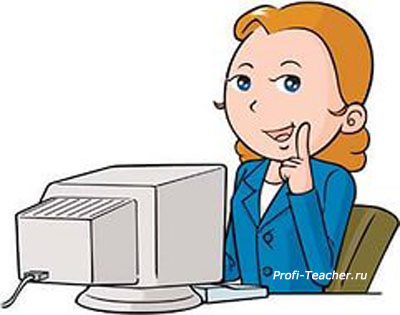 для учителя-предметника «Организация удаленного обучения с применением ЭОР »Провести анализ выполнения рабочих программ по учебному предмету на 6 апреля 2020 года.Определить перечень тем, которые будут осваиваться с применением дистанционных образовательных технологий.Спланировать организацию учебной деятельности по предмету,  обеспечить коммуникации – электронная почта, чат в мессенджерах, электронный журнал, вебинар, скайп, zoom; тесты, домашние задания - регулярность, график; учебный материал – учебник, видео урок, дополнительные источники; способы организации обратной связи, рефлексии.      4. Составить план изучения каждой темы обучающимися с учетом системы дистанционного обучения, создавать доступные для обучающихся, ресурсы и задания, разработать план или конспект урока, который направляется или выдается ученику, в котором предусмотреть блоки:- блок изучения темы с указанием используемой дистанционной площадки или параграфа учебника- блок выполнения заданий для формирований учебных навыков (образцы выполнения заданий из учебников, сборников заданий, рабочих тетрадей при наличии согласно реализуемым УМК);    - блок домашнего задания, в том числе задания для самостоятельной работы и контроля, которые проверяются и оцениваются учителем.      5. Разработать форматы домашних заданий в виде творческих и проектных работ, организовать групповые работы учащихся класса с дистанционным взаимодействием. Описать подробно технологию: как ученики сканируют-фотографируют и присылают на проверку выполненные задания; как подключаются к совместной работе в общем документе.     6. Осуществлять контроль за объемом домашних заданий по всем предметам, который не должен превышать во 2-3 классах 1,5 часа, в 4-5 классах 2 часа, в 6-8 классах 2,5 часа, 9-11 классах до 3,5 часов.При организации образовательной деятельности необходимо учитывать, что продолжительность непрерывного использования компьютера согласно СанПиН составляет для учащихся 1-2 классов не более 20 мин., для 3-4 классов не более 25 мин., 5-6 классов не более 30 мин., 7-11 классов не более 35 мин;     7. Оценки выставляются в электронный журнал. Необходимо  предусмотреть выполнение обучающимися дифференцированных по сложности заданий с указанием сроков выполнения.      8. Промежуточная аттестация осуществляется на основе текущих оценок.     9. По учебным предметам музыка, физическая культура, изобразительное искусство организовать освоение образовательной программы в рамках изучения теоретических основ с использованием учебника или организации проектной деятельности.     10.  Рассмотреть форматы внеурочной работы по предмету, обеспечить реализацию плана внеурочной деятельности с применением ДОТ.     12. Осуществить мониторинг формы обучения учащихся.       13. Информировать классного руководителя о взаимодействии со всеми учащимися класса.